®P L A T I N U M	M I N E R S 	M E N UGroups of 12 or More Includes a Beverage,  Salad and Entrée with Garlic Cheese BreadGreen Salad  Blend of romaine and iceberg, with carrots,  tomatoes, mushrooms, Cheddar cheese  and croutonsS A L A DS Caesar Salad  Crisp romaine tossed  with agedParmesan, croutons and creamy Caesar dressingE NTR É E SRibs & ChickenHalf-rack of Baby Back Pork Ribs paired withRotisserie Chicken. Served with mashed potatoes and roasted  vegetablesRibs & ShrimpHalf-rack of Baby Back Pork Ribs paired with yourchoice of Grilled or Fried Shrimp. Served with mashed potatoes and roasted  vegetablesShrimp Fresca PastaParmesan-crusted shrimp with tomatoes and spinach,served over pasta  in a light lemon butter sauceSimply Grilled Mahi & Grilled Shrimp* Mahi marinated in papaya juice and cilantro, lightly seared, then topped  with avocado  pico de gallo. Paired with Grilled Shrimp. Served with roasted  vegetables and mashed potatoesSteak & Shrimp*9 oz Certified Angus Beef®  top sirloin seasoned, searedand char-grilled to perfection, paired with your choice ofGrilled or Fried Shrimp. Served with mashed potatoesRibeye Steak*12 oz hand-cut, boneless USDA Choice. Served withmashed potatoesChopped Cobb Salad*Char-grilled chicken or beef tenderloin, bleu cheesecrumbles, avocado,  bacon,  diced egg and tomatoes, with homemade bleu cheese  dressingAtlantic Salmon*Our salmon is prepared  flame-grilled, brushed  withgarlic herb butter, blackened  or BBQ glazed. Served with roasted  vegetables and rice pilafRoasted  Tri-Tip & Chicken*Certified Angus Beef slow-roasted  and sliced over herbpeppercorn demi-glace, served only Medium Rare to Medium paired with Rotisserie Chicken, mashed potatoes and roasted  vegetablesRoasted  Tri-Tip & Shrimp*Certified Angus Beef®  slow-roasted  and sliced overherb peppercorn demi-glace, served only Medium Rare to Medium, paired with your choice of Grilled or Fried Shrimp, mashed potatoes and roasted  vegetables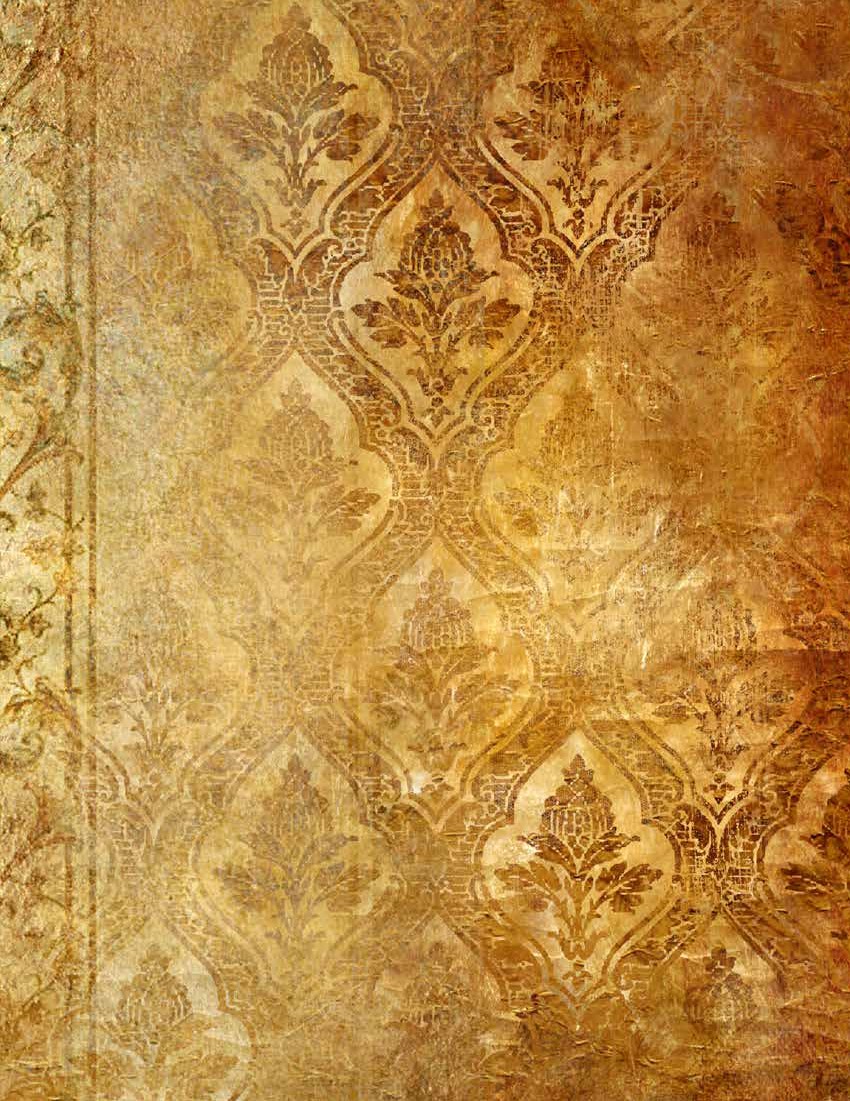 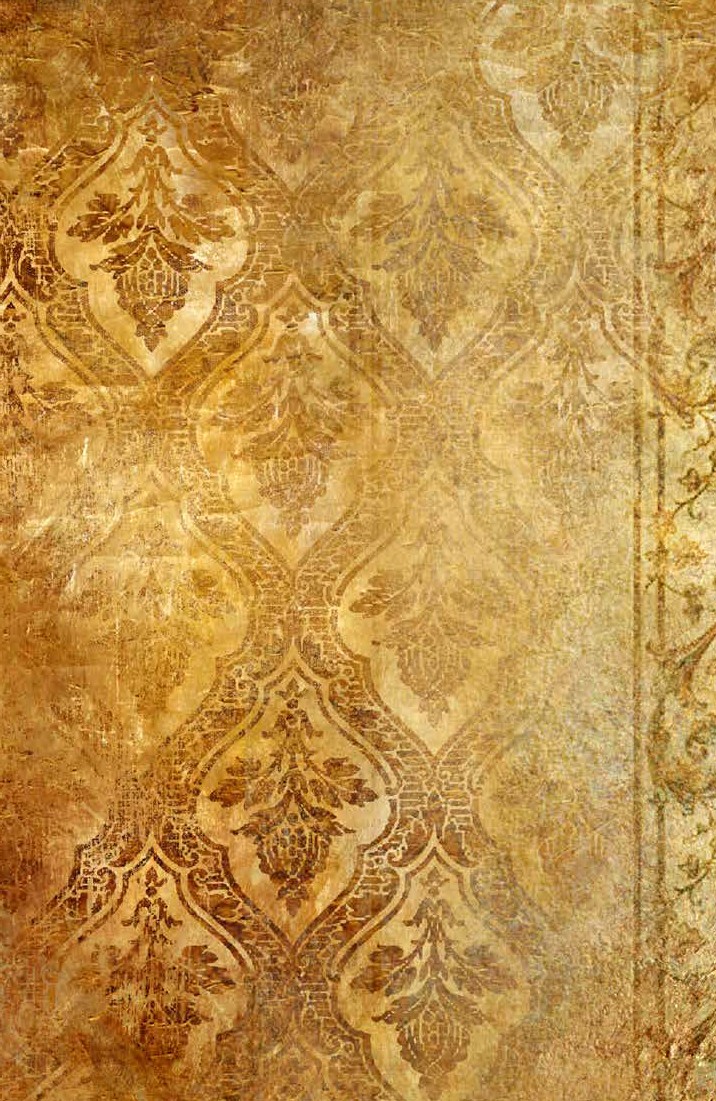 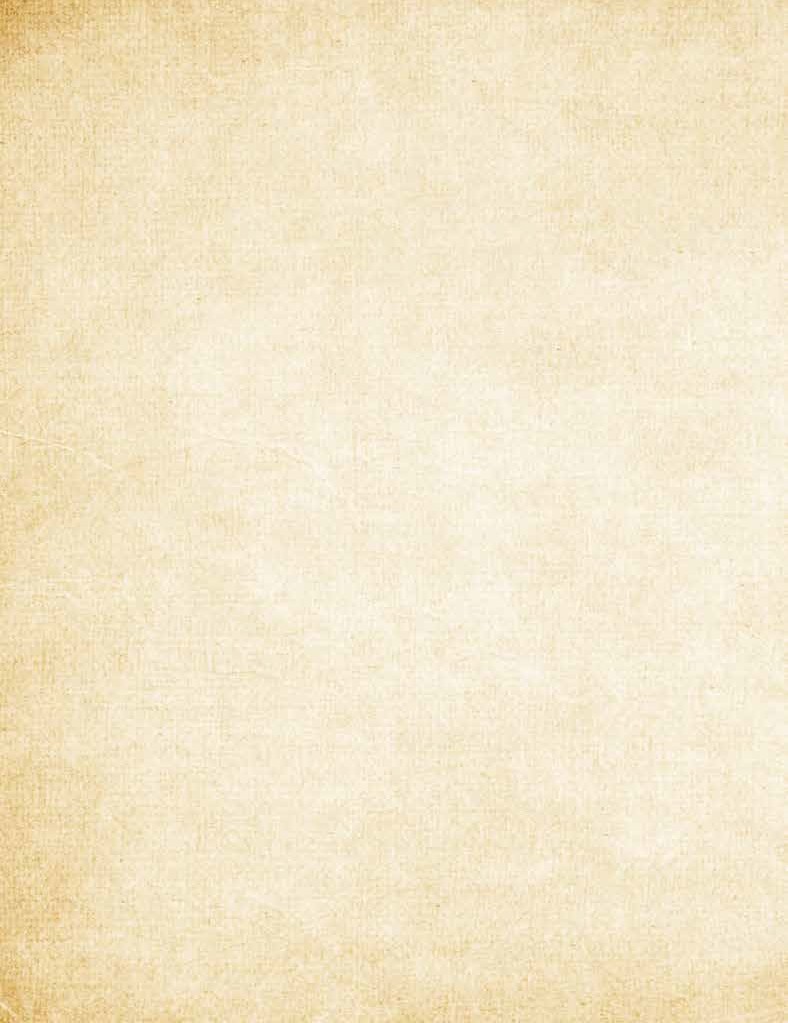 Filet Mignon*7 oz center-cut filet, served with a side of herbpeppercorn demi-glace and mashed potatoesBE V E R A G E SBottomless BeveragesCoke, Diet Coke, Sprite, Dr Pepper,  Hi-C Orange,  Barq’s Root Beer, Iced Tea, Tropical Iced Tea, CoffeeIf you have any food allergies or special dietary restrictions, please notify your server and we will try our best to accommodate you. *Our Meat and Seafood can be cooked  to order.Consuming raw or undercooked meat,  poultry or seafood may increase your risk of food borne illness, especially if you have certain medical conditions.A Suggested Gratuity of 15% - 20% is customary. The amount of gratuity is always discretionary.